Подборка считалок для детских игр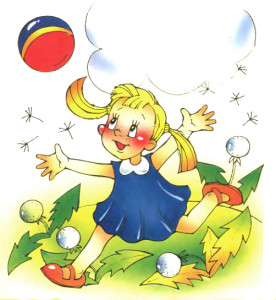 Считалки – это отличный воспитательный и образовательный материал. Они используются с давних пор и очень нравятся детям. С их помощью можно тренировать память, развивать речь и просто организовывать разнообразные игры. Я в своей работе часто использую считалки, вот и накопилась целая картотека.*****Начинается считалка:
«На березу села галка,
Две вороны, воробей,
Три сороки, соловей.
Завтра с неба прилетит
Синий-синий-синий кит.
Если веришь – стой и жди,
А не веришь – выходи!»
*****
Шел по берегу петух,
Поскользнулся,
В речку – бух!
Будет знать, петух,
Что впредь,
Надо под ноги смотреть!
*****
В круг широкий, вижу я,
Встали все мои друзья.
Я для вас, мои друзья,
Затеваю пирожки,
Быстро нужно их испечь.
Ты пойдешь, истопишь печь!
*****
Наступила на корзинку.
И упала в ямку — бух!
Раздавила сорок мух!
*****
Белка прыгала, скакала
И на ветку не попала,
А попала в царский дом,
Где сидели за столом:
Царь, царевич,
Король, королевич,
Сапожник, портной.
Кто ты будешь такой?
Выбирай поскорей,
Не задерживай добрых людей!
*****
Прилетела совушка,
Нечёсана головушка.
Глазками — лоп, лоп!
Ножками — топ, топ!
Кто увидел — не дремли,
Поскорей её лови.
Кто поймал — тот молодец!
Вот считалке и конец!
*****
Шла Алёнка по тропинке
И несла цветов корзинку.
В этой маленькой корзинке
Есть различные цветы:
Роза, ландыш, незабудки,
Голубые васильки.
*****
Раз, два, три, четыре,
Жили мышки на квартире.
Чай пили, чашки мыли,
По три денежки платили.
Кто не станет платить,
Тому выходить.
*****
Сорок лип в лесу стоят,
Сорок птиц на них сидят.
Сорок первая летает,
А кто жмурка — выбывает!
*****
Баба сеяла горох,
Уродился он не плох.
Уродился он густой,
Мы помчимся, ты постой!
*****
Паучок сел на окно
На кафтан прясть волокно.
Он не шьёт и не прядёт,
Только кружева плетёт.
Чок, чок, чок,
Выйди вон, паучок!
*****
Раз, два, три, четыре,
Кто у нас живет в квартире?
Папа, мама, брат, сестренка,
Кошка Мурка, два котенка,
Мой щенок, сверчок и я -
Вот и вся моя семья!
Раз, два, три, четыре, пять,
Всех начну считать опять.
*****
Катится яблочко
С крутой горы.
Кто поднимет —
Тот уйди!
*****
Мы делили апельсин,
Много нас, а он один.
Эта долька – для ежа,
Эта долька – для стрижа,
Эта долька – для утят,
Эта долька – для котят,
Эта долька – для бобра,
А для волка – кожура.
Он сердит на нас – беда!!!
Разбегайтесь кто-куда!
*****
- Мышка, мышка,
Длинный хвостик,
Ты не прячься глубоко.
Приглашает кошка в гости
Пить парное молоко.
*****
Мышка в норке пропищала:
- Честь, конечно, велика,
Только я достала сала,
Обойдусь без молока.
*****
- Ты не бойся нас, глупышка,
Вылезай из норки вон!
Поиграем в кошки-мышки.
Мышка – ТЫ!
А кошка – ОН!
*****
Родились у нас котята
Раз-два-три-четыре-пять,
Приходите к нам, ребята
Посмотреть и посчитать.
Раз котенок – самый белый
Два котенок – самый смелый
Три котенок – самый умный
А четыре – самый шумный
Пять похож на три и два
Теже хвост и голова
Тоже пятнышко на спинке
Также спит весь день в корзинке.
Хороши у нас котята
Раз-два-три-четыре-пять
Приходите к нам, ребята
Посмотреть и посчитать!
*****
Аты-баты – шли солдаты,
Аты-баты – на базар,
Аты-баты – что купили?
Аты-баты – самовар,
Аты-баты – сколько стоит?
Аты-баты – три рубля,
Аты-баты – кто выходит?
Аты-баты – это я!*****
Вышел месяц из тумана,
Вынул ножик из кармана,
Буду резать, буду бить,
Все равно тебе водить.
*****
Если чиж летит к стрижу,
Ты выходишь, я вожу.
Если стриж летит к чижу, 
Водишь ты, я выхожу.
*****
Ехал Грека через реку,
Видит Грека — в реке рак. 
Сунул Грека руку в реку,
Рак за руку Греку — цап! *****За морями, за горами,
За железными столбами,
На пригорке – теремок,
На дверях висит замок.
Ты за ключиком иди
И замочек отомкни.  
*****
Кони-огони
Сидели на балконе,
Чай пили,
Чашки били,
По-турецки говорили:
—   Чоби, ачоби,
Челябичи и чоби,
Челябичи и чоби,
Кончается игра!
Мы набрали в рот воды
И сказали всем:
—   Замри!
*****
Ежик, ежик, чудачок,
Сшил колючий пиджачок.
Встал в кружок и ну считать
Нам водилку выбирать!
*****
Раз, два, три, четыре, пять,
В доме номер двадцать пять
Веселились до ура
И сказали: “Нам пора!”
Первый вышел муравей,
Второй вышел соловей,
Третий вышел попугай,
А четвертый: “Догоняй!”
*****
Завтра с неба прилетит
Синий-синий-синий кит.
Если веришь — стой и жди
А не веришь — выходи.
*****
До-ре-ми-фа-соль-ля-си!
Едет кошка на такси,
А котята прицепились
И бесплатно прокатились!
*****
Ехал мужик по дороге.
Сломал колесо на пороге. 
Сколько гвоздей?
Говори поскорей,
не задумывайся!
*****    
Дора, Дора, помидора,
Мы в саду поймали вора.
Стали думать и гадать,
Как нам вора наказать.
Мы связали руки-ноги
И пустили по дороге.
Вор шел, шел, шел —
И корзиночку нашел!
В этой маленькой корзинке
Есть помада и духи.
Ленты, кружева, ботинки —
Что угодно для души!
*****
Зайчишка-трусишка
По полю бежал,
В огород забежал,
Капустку нашел,
Морковку нашел,
Сидит грызет.
Хозяин идет!
*****
Ножки, ножки
бежали по дорожке,
Лугом, лесочком
прыгали по кочкам,
Прибежали на лужок,
потеряли сапожок.
*****
На златом крыльце сидели:
Царь,
Царевич,
Король,
Королевич,
Сапожник,
Портной…
Кто ты будешь такой?
Говори поскорей.
Не задерживай
Добрых и честных людей!
*****    
На златом крыльце сидели:
Мишки Гамми,
Том и Джерри,
Дядя Скрудж
И три утенка,
А водить-то будет Понка!
На златом крыльце сидели:
Мишки Гамми,
Том и Джерри,
Дядя Скрудж
И три утенка,
А водить-то будет Понка!
Пчелы в поле полетели, 
Зажужжали, загудели,
Сели пчелы на цветы
Мы играем — водишь ты.
*****  
Раз, два, оп-па!
Америка, Европа,
Азия, Китай,
А ну-ка вылетай!
*****  
Раз, два, три, четыре —
Меня грамоте учили:
Не считать, не писать,
Только по полу скакать.
Я скакала, я скакала,
Себе ноженьку сломала.
Стала ноженька болеть,
Стала маменька жалеть.
Пожалела, поругала
И за доктором послала.
Доктор едет на быке
С балалаечной у руке.     
*****  
Раз, два, три, четыре, пять, 
Вышел зайчик погулять.
Вдруг охотник выбегает,
Прямо в зайчика стреляет.
Пиф! Паф! Ой-ой-ой!
Умирает зайчик мой.
Принесли его домой —
Оказался он живой!
*****  
Трынцы-брынцы, бубенцы, 
Раззвонились удальцы.
Диги, диги, лиги, дон,
Выходи скорее вон!
*****      
Тили-тили тесто,
Жених и невеста
Бегают по кругу,
Не видя друг друга,
Ты невесту забирай
И из круга выбывай.
*****  
Сим-Сим-Фони
Сидели на балконе,
Чай пили,
Чашки били,
По-турецки говорили:
— Мы по лесенке бежали
И ступенечки считали:
Раз, два, три, четыре,
Делим, делим на четыре,
Умножаем на четыре,
Получается — четыре!
*****      
Чики-чики, чики-чок,
Ночью песни пел сверчок,
Мы его искать пошли,
Зажигали фонари,
Заглянули под кусток,
Под пушистый лопушок.
Где там спрятался сверчок?
Пойти его дружок!
*****  
Шла кукушка мимо сада,
Поклевала всю рассаду.
И кричала: ку-ку, мак —
Отжимай один кулак!
*****      
Шалуны-балуны,
Выбегайте во дворы. 
Становитесь-ка играть,
Воеводу выбирать,
Воевода – из народа
Выходи из хоровода.
А ты, добрый молодец,
Становись в самый конец!
*****  
Я вареньице варила —
Себе пальчик обварила..
Никому я не скажу,
Что без пальчика хожу!
 *****     
Шишел-мышел,
Взял да вышел!Оцените пожалуйста статью